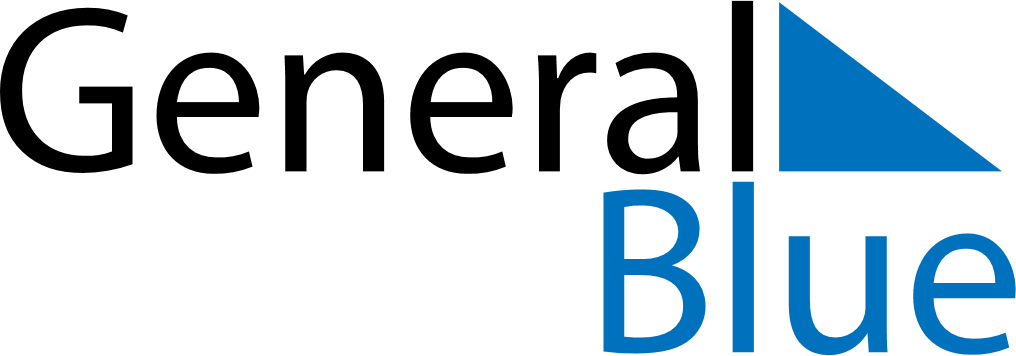 May 2024May 2024May 2024May 2024May 2024May 2024Lemi, South Karelia, FinlandLemi, South Karelia, FinlandLemi, South Karelia, FinlandLemi, South Karelia, FinlandLemi, South Karelia, FinlandLemi, South Karelia, FinlandSunday Monday Tuesday Wednesday Thursday Friday Saturday 1 2 3 4 Sunrise: 5:00 AM Sunset: 9:11 PM Daylight: 16 hours and 11 minutes. Sunrise: 4:57 AM Sunset: 9:14 PM Daylight: 16 hours and 16 minutes. Sunrise: 4:54 AM Sunset: 9:16 PM Daylight: 16 hours and 22 minutes. Sunrise: 4:51 AM Sunset: 9:19 PM Daylight: 16 hours and 27 minutes. 5 6 7 8 9 10 11 Sunrise: 4:48 AM Sunset: 9:22 PM Daylight: 16 hours and 33 minutes. Sunrise: 4:46 AM Sunset: 9:24 PM Daylight: 16 hours and 38 minutes. Sunrise: 4:43 AM Sunset: 9:27 PM Daylight: 16 hours and 43 minutes. Sunrise: 4:40 AM Sunset: 9:29 PM Daylight: 16 hours and 49 minutes. Sunrise: 4:37 AM Sunset: 9:32 PM Daylight: 16 hours and 54 minutes. Sunrise: 4:35 AM Sunset: 9:35 PM Daylight: 16 hours and 59 minutes. Sunrise: 4:32 AM Sunset: 9:37 PM Daylight: 17 hours and 5 minutes. 12 13 14 15 16 17 18 Sunrise: 4:29 AM Sunset: 9:40 PM Daylight: 17 hours and 10 minutes. Sunrise: 4:27 AM Sunset: 9:42 PM Daylight: 17 hours and 15 minutes. Sunrise: 4:24 AM Sunset: 9:45 PM Daylight: 17 hours and 20 minutes. Sunrise: 4:22 AM Sunset: 9:47 PM Daylight: 17 hours and 25 minutes. Sunrise: 4:19 AM Sunset: 9:50 PM Daylight: 17 hours and 30 minutes. Sunrise: 4:17 AM Sunset: 9:53 PM Daylight: 17 hours and 35 minutes. Sunrise: 4:14 AM Sunset: 9:55 PM Daylight: 17 hours and 40 minutes. 19 20 21 22 23 24 25 Sunrise: 4:12 AM Sunset: 9:57 PM Daylight: 17 hours and 45 minutes. Sunrise: 4:10 AM Sunset: 10:00 PM Daylight: 17 hours and 50 minutes. Sunrise: 4:07 AM Sunset: 10:02 PM Daylight: 17 hours and 54 minutes. Sunrise: 4:05 AM Sunset: 10:05 PM Daylight: 17 hours and 59 minutes. Sunrise: 4:03 AM Sunset: 10:07 PM Daylight: 18 hours and 3 minutes. Sunrise: 4:01 AM Sunset: 10:09 PM Daylight: 18 hours and 8 minutes. Sunrise: 3:59 AM Sunset: 10:12 PM Daylight: 18 hours and 12 minutes. 26 27 28 29 30 31 Sunrise: 3:57 AM Sunset: 10:14 PM Daylight: 18 hours and 17 minutes. Sunrise: 3:55 AM Sunset: 10:16 PM Daylight: 18 hours and 21 minutes. Sunrise: 3:53 AM Sunset: 10:18 PM Daylight: 18 hours and 25 minutes. Sunrise: 3:51 AM Sunset: 10:20 PM Daylight: 18 hours and 29 minutes. Sunrise: 3:49 AM Sunset: 10:22 PM Daylight: 18 hours and 33 minutes. Sunrise: 3:48 AM Sunset: 10:24 PM Daylight: 18 hours and 36 minutes. 